أوظف العلاقات بين الطن والقنطار والكغ المدرسة:زاوية الحرث                                                  المعلّم: مفتاح رحال      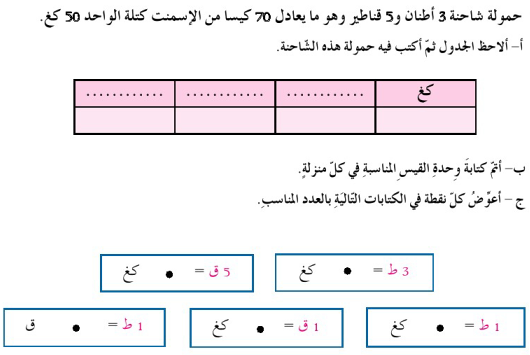 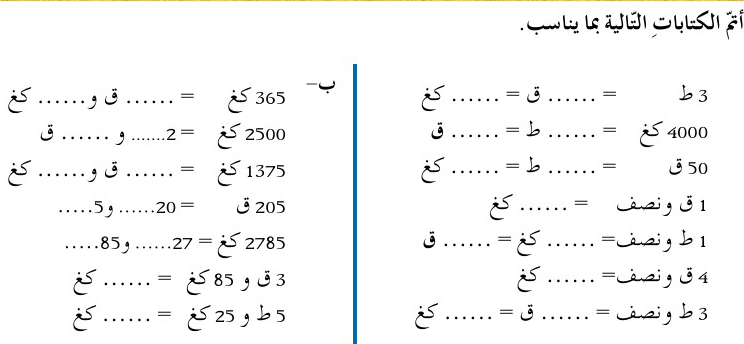 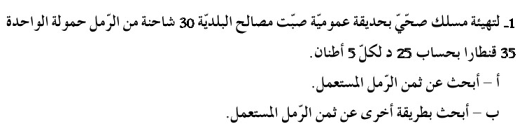 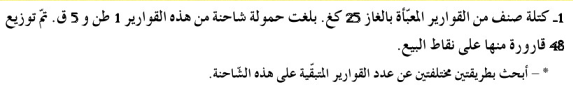 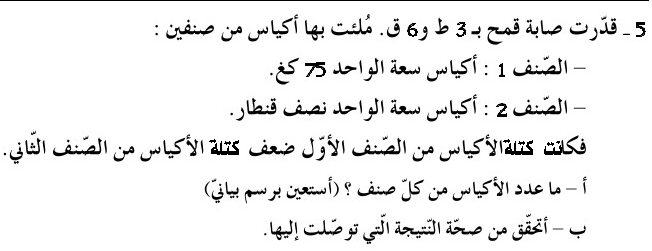 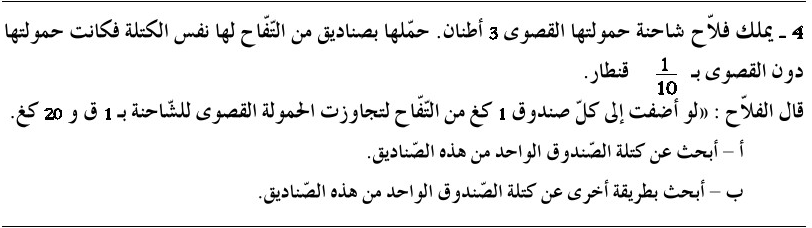 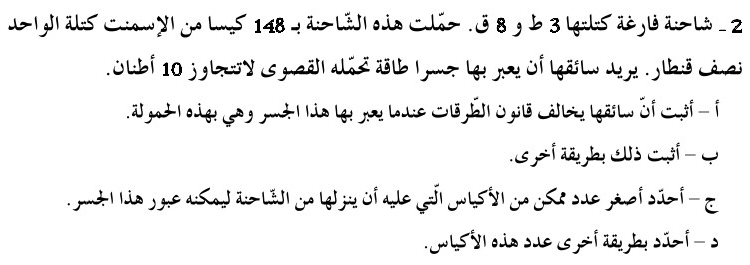 تذكر1طن=1000كغ1قنطار=100كغ1طن=10قنطار